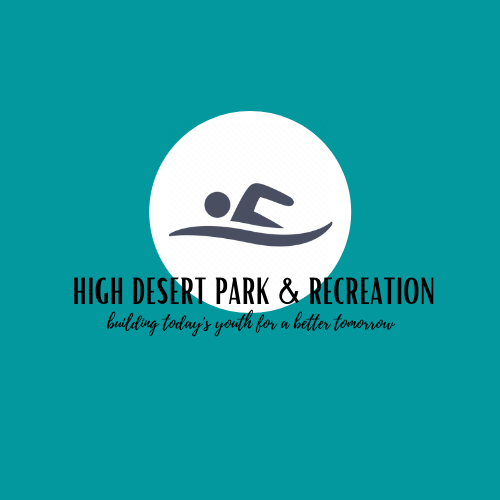 High Desert Park & Recreation763 Ponderosa VillageP.O. Box 238Burns, OR 97720541-573-2413Lifeguard ApplicationIt is the policy of High Desert Park and Recreation to provide equal employment opportunities to all applicants and employees without regard to any legally protected status such as race, color, religion, gender, national origin, age, disability, or veteran status.Applicant Information:Applicant Full Name: __________________________________________Age: _________________Home Address: ___________________________________________________________________City/State/ZIP/: ___________________________________________________________________Number of years at this address: ________Mobile Phone Number: __________________          Home Phone Number: ____________________Social Security Number: _____________________________________________________________Driver’s License (State, Number): ______________________________________________________Emergency Contact:Who should be contacted if you are involved in an emergency:Contact Name: _____________________________________________________________________Relationship to you: _________________________________________________________________Address: __________________________________________________________________________City/State/ZIP: ______________________________________________________________________Mobile Phone Number: ________________________ Home Phone Number: ____________________Have You Applied to our Company Before:     __________Yes                     _____________NoIf yes, what was your position: ____________________________________________________Do You have reliable transportation to get to work? ___________________________________Are you willing to work any shift, including nights and weekends? ________________________Are you able to perform the essential functions of the job position you seek with or without reasonable accommodation? ________Yes                                      _________________NoCheck those skills that you have.  Lost any other skills that may be useful for the job you are seeking.  Circle the number which corresponds to your ability for each skill. (1 worst, 5 Best)Skill:								Rating:[ ]  Answering Telephones					1  2  3  4  5					[ ] Previous Lifeguard						1  2  3  4  5[ ] Customer Service						1  2  3  4  5[ ] Provide Previous Swim Lessons				1  2  3  4  5[ ] Swimming Experience					1  2  3  4  5Applicant Employment History:List your current or most recent employment first.  Please list all jobs (including self-employment and military service) which you have held, beginning with the most recent.  If additional space is needed, continue the back of page.Employer Name: _____________________________________________________________________Supervisor Name: _____________________________________________________________________Address: ____________________________________________________________________________City/State/Zip: _______________________________________________________________________Job Duties: __________________________________________________________________________________________________________________________________________________________________________Reason for Leaving:___________________________________________________________________________________________________________________________________________________________________Dates of Employment (Month/Year): ______________________ to ______________________________Employer Name: _____________________________________________________________________Supervisor Name: _____________________________________________________________________Address: ____________________________________________________________________________City/State/Zip: _______________________________________________________________________Job Duties: __________________________________________________________________________________________________________________________________________________________________________Reason for Leaving:___________________________________________________________________________________________________________________________________________________________________Dates of Employment (Month/Year): ______________________ to ______________________________Employer Name: _____________________________________________________________________Supervisor Name: _____________________________________________________________________Address: ____________________________________________________________________________City/State/Zip: _______________________________________________________________________Job Duties: __________________________________________________________________________________________________________________________________________________________________________Reason for Leaving:___________________________________________________________________________________________________________________________________________________________________Dates of Employment (Month/Year): ______________________ to ______________________________Applicant’s Education and Training:College/University Name and AddressDid you receive a degree?  _________Yes ____________No   If yes, Degree received: _______________High School/GED Name and Address:Did you receive a degree? ___________Yes ____________NoOther Training: _________________________________________________________________________Please indicate any current professional licenses or certifications that you hold:List any two non-relatives who would be willing to provide a reference for you.Name:  _________________________________________________________Address: ________________________________________________________City/State/ZIP: ___________________________________________________Telephone: ______________________________________________________Relationship: _____________________________________________________Name:  _________________________________________________________Address: ________________________________________________________City/State/ZIP: ___________________________________________________Telephone: ______________________________________________________Relationship: _____________________________________________________Please provide any other information that you believe should be considered, including Whether you are bound by any agreement with any current employer OR playing fall sports (this is just informational not determining hiring):_______________________________________________________________________________________________________________________________________________________________________________________________________________________________________________________________CERTIFICATIONI certify that the information provided on this application is truthful and accurate.  I understand that providing false or misleading information will be the basis for rejection of my application, or if employment commences, immediate termination.I authorize High Desert Park and Recreation to contact former employers and educational organizations regarding my employment and education.  I authorize my former employers and educational organizations to communicate information fully and freely regarding my previous employment, attendance, and grades.  I authorize those persons designated as references to communicate information fully and freely regarding my previous employment and education.I understand that there are opportunities for bonuses and that will be determined upon my work performance.I HAVE CAREFULLY READ THE ABOVE CERTIFICATION AND I UNDERSTAND AND AGREE TO ITS TERMS.__________________________________________________________                ________________APPLICANT SIGNATURE								DATE**Please return all applications to 763 Ponderosa Village by April 7th, 2023 for consideration.  If I am not in the office, please use the mail slot under the large window**DO NOT RETURN TO SCHOOL!